As it is not possible to meet to run our normal Projected Image Inter-Club Championship this year, we have decided to hold an interim Inter-Club Championship.	.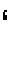 All images entered will be sent to the individual Judges randomly for scoring.  The collated scores will then give the Club placing. As per previous years there will be an award for best Individual image chosen by the judges from the highest scoring images.On 7th March, via Zoom, the images will be shown, and scores announced, as if “live”. This event will NOT be a pre-Qualifying event for the PAGB Projected Image Championship in 2021.   The judges will be - Jenny Hibbert MPAGB EFIAP/s AWPF			 Peter Patterson FRPS MPAGB MFIAP			 Glyn Edmunds ARPS APSA EPSA EFIAP/g	RULESThe competition is open to all clubs affiliated to N&EMPF.All clubs wishing to compete must submit an entry by email to the organiser by 5th February 2021All competing clubs must by 12th FEBRUARY 2021: -Provide the organiser with a Folder, clearly labelled containing:-All 20 imagesThe Club Name entry form showing the club initials, image title, name of photographer and nature ones clearly indicated.  This must be filled in electronically.Your Eight (8) images for round 1 must be clearly indicated in the column provided.The Folder may be sent by using the website WeTransfer.com OR on a stick in the post.Maximum image size is 1400 pixels horizontal x 1050 pixels vertical.Images projected in previous N&EMPF Club PDI or Slide Championships are not eligible.All images must be labelled in the manner - The Title by An Author.jpg Photographers may only represent one club of which they must be bona fide members No photographer may enter more than 2 images in Round 1No photographer may have more than 4 images in the Image Bank of 20.No Club may have more than 7 Nature images in the Image Bank. Round 1 will be limited to a maximum of 3 Nature images.Each image will be marked 2 to 5 by each of three judges, i.e. maximum 15, minimum 6.Your Total Club Score will be determined as follows – Once all of your Image Bank has been scored; we will take your 8 “Round 1” image scores together with your 8 highest scoring images from the remainder of your Bank scores to give your Club Total Score for 16 images.The highest scoring club in the final round will receive an award.An award will be given to the author of the image judged to be the best image shown in the competition.Please communicate with - Peter Farnworth LRPS     prf.jaf(at)talktalk.net